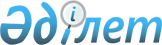 О внесении изменений в решение Зайсанского районного маслихата от 26 декабря 2017 года № 21-1 "О бюджете города районного значения, сельских округов Зайсанского района на 2018 -2020 годы"Решение Зайсанского районного маслихата Восточно-Казахстанской области от 22 июня 2018 года № 27-5. Зарегистрировано Управлением юстиции Зайсанского района Департамента юстиции Восточно-Казахстанской области 27 июня 2018 года № 5-11-160
      Примечание РЦПИ.

      В тексте документа сохранена пунктуация и орфография оригинала
      В соответствии со статьей 106, пунктом 4 статьи 109-1 Бюджетного Кодекса Республики Казахстан от 4 декабря 2008 года, подпунктом 1) пункта 1 статьи 6 Закона Республики Казахстан от 23 января 2001 года "О местном государственном управлении и самоуправлении в Республике Казахстан", решением Зайсанского районного маслихата от 15 июня 2018 года № 26-1 "О внесении изменений в решение Зайсанского районного маслихата от 22 декабря 2017 года № 20-1 "О бюджете Зайсанского района на 2018-2020 годы" (зарегистрированным в Реестре государственной регистрации нормативных правовых актов за номером 5-11-158) Зайсанский районный маслихат РЕШИЛ:
      1. Внести в решение Зайсанского районного маслихата от 26 декабря 2017 года № 21-1 "О бюджете города районного значения, сельских округов Зайсанского района на 2018-2020 годы" (зарегистрировано в Реестре государственной регистрации нормативных правовых актов за номером 5399, опубликовано 3 февраля 2018 года в районной газете "Достык" и в Эталонном контрольном банке нормативных правовых актов Республики Казахстан в электронном виде 22 января 2018 года) следующие изменения:
      пункт 1 изложить в следующей редакции:
      "1. Утвердить бюджет Айнабулакского сельского округа на 2018-2020 годы согласно приложениям 1, 2 и 3 соответственно, в том числе на 2018 год в следующих объемах:
      1) доходы - 51667,6 тысяч тенге, в том числе:
      налоговые поступления - 4620 тысяч тенге;
      неналоговые поступления – 597,6 тысяч тенге;
      поступления от продажи основного капитала – 0,0 тысяч тенге;
      поступления трансфертов – 46450 тысяч тенге;
      2) затраты - 51667,6 тысяч тенге;
      3) чистое бюджетное кредитование – 0,0 тысяч тенге, в том числе:
      бюджетные кредиты – 0,0 тысяч тенге;
      погашение бюджетных кредитов – 0,0 тысяч тенге;
      4) сальдо по операциям с финансовыми активами –0,0 тысяч тенге;
      приобретение финансовых активов - 0,0 тысяч тенге;
      поступления от продажи финансовых активов государства - 0,0 тысяч тенге;
      5) дефицит (профицит) бюджета – 0,0 тысяч тенге;
      6) финансирование дефицита (использование профицита) бюджета – 0,0 тысяч тенге;
      поступление займов – 0,0 тысяч тенге;
      погашение займов – 0,0 тысяч тенге;
      используемые остатки бюджетных средств – 0,0 тысяч тенге.";
      пункт 3 изложить в следующей редакции:
      "3. Утвердить бюджет Дайырского сельского округа на 2018-2020 годы согласно приложениям 4, 5, 6 соответственно, в том числе на 2018 год в следующих объемах:
      1) доходы - 42479,1 тысяч тенге, в том числе:
      налоговые поступления - 4705 тысяч тенге;
      неналоговые поступления – 307,1 тысяч тенге;
      поступления от продажи основного капитала – 0,0 тысяч тенге;
      поступления трансфертов – 37467 тысяч тенге;
      2) затраты - 42479,1 тысяч тенге;
      3) чистое бюджетное кредитование – 0,0 тысяч тенге, в том числе:
      бюджетные кредиты – 0,0 тысяч тенге;
      погашение бюджетных кредитов – 0,0 тысяч тенге;
      4) сальдо по операциям с финансовыми активами –0,0 тысяч тенге;
      приобретение финансовых активов - 0,0 тысяч тенге;
      поступления от продажи финансовых активов государства - 0,0 тысяч тенге;
      5) дефицит (профицит) бюджета – 0,0 тысяч тенге;
      6) финансирование дефицита (использование профицита) бюджета – 0,0 тысяч тенге;
      поступление займов – 0,0 тысяч тенге;
      погашение займов – 0,0 тысяч тенге;
      используемые остатки бюджетных средств – 0,0 тысяч тенге.";
      пункт 5 изложить в следующей редакции:
      "5. Утвердить бюджет города Зайсан на 2018-2020 годы согласно приложениям 7, 8, 9 соответственно, в том числе на 2018 год в следующих объемах:
      1) доходы - 279063 тысяч тенге, в том числе:
      налоговые поступления - 100225 тысяч тенге;
      неналоговые поступления – 19583 тысяч тенге;
      поступления от продажи основного капитала – 0,0 тысяч тенге;
      поступления трансфертов – 159255 тысяч тенге;
      2) затраты - 279063 тысяч тенге;
      3) чистое бюджетное кредитование – 0,0 тысяч тенге, в том числе:
      бюджетные кредиты – 0,0 тысяч тенге;
      погашение бюджетных кредитов – 0,0 тысяч тенге;
      4) сальдо по операциям с финансовыми активами –0,0 тысяч тенге;
      приобретение финансовых активов - 0,0 тысяч тенге;
      поступления от продажи финансовых активов государства - 0,0 тысяч тенге;
      5) дефицит (профицит) бюджета – 0,0 тысяч тенге;
      6) финансирование дефицита (использование профицита) бюджета – 0,0 тысяч тенге;
      поступление займов – 0,0 тысяч тенге;
      погашение займов – 0,0 тысяч тенге;
      используемые остатки бюджетных средств – 0,0 тысяч тенге.";
      пункт 7 изложить в следующей редакции:
      "7. Утвердить бюджет Карабулакского сельского округа на 2018-2020 годы согласно приложениям 10, 11, 12 соответственно, в том числе на 2018 год в следующих объемах:
      1) доходы - 23737,8 тысяч тенге, в том числе:
      налоговые поступления - 3596 тысяч тенге;
      неналоговые поступления – 3901,8 тысяч тенге;
      поступления от продажи основного капитала – 0,0 тысяч тенге;
      поступления трансфертов – 16240 тысяч тенге;
      2) затраты - 23737,8 тысяч тенге;
      3) чистое бюджетное кредитование – 0,0 тысяч тенге, в том числе:
      бюджетные кредиты – 0,0 тысяч тенге;
      погашение бюджетных кредитов – 0,0 тысяч тенге;
      4) сальдо по операциям с финансовыми активами –0,0 тысяч тенге;
      приобретение финансовых активов - 0,0 тысяч тенге;
      поступления от продажи финансовых активов государства - 0,0 тысяч тенге;
      5) дефицит (профицит) бюджета – 0,0 тысяч тенге;
      6) финансирование дефицита (использование профицита) бюджета – 0,0 тысяч тенге;
      поступление займов – 0,0 тысяч тенге;
      погашение займов – 0,0 тысяч тенге;
      используемые остатки бюджетных средств – 0,0 тысяч тенге.";
      пункт 9 изложить в следующей редакции:
      "9. Утвердить бюджет Каратальского сельского округа на 2018-2020 годы согласно приложениям 13, 14, 15 соответственно, в том числе на 2018 год в следующих объемах:
      1) доходы - 42433,7 тысяч тенге, в том числе:
      налоговые поступления - 8260 тысяч тенге;
      неналоговые поступления – 2580,7 тысяч тенге;
      поступления от продажи основного капитала – 0,0 тысяч тенге;
      поступления трансфертов – 31593 тысяч тенге;
      2) затраты - 42433,7 тысяч тенге;
      3) чистое бюджетное кредитование – 0,0 тысяч тенге, в том числе:
      бюджетные кредиты – 0,0 тысяч тенге;
      погашение бюджетных кредитов – 0,0 тысяч тенге;
      4) сальдо по операциям с финансовыми активами –0,0 тысяч тенге;
      приобретение финансовых активов - 0,0 тысяч тенге;
      поступления от продажи финансовых активов государства - 0,0 тысяч тенге;
      5) дефицит (профицит) бюджета – 0,0 тысяч тенге;
      6) финансирование дефицита (использование профицита) бюджета – 0,0 тысяч тенге;
      поступление займов – 0,0 тысяч тенге;
      погашение займов – 0,0 тысяч тенге;
      используемые остатки бюджетных средств – 0,0 тысяч тенге.";
      пункт 11 изложить в следующей редакции:
      "11. Утвердить бюджет Кенсайского сельского округа на 2018-2020 годы согласно приложениям 16, 17, 18 соответственно, в том числе на 2018 год в следующих объемах:
      1) доходы - 21989,8 тысяч тенге, в том числе:
      налоговые поступления - 4920 тысяч тенге;
      неналоговые поступления – 1055,8 тысяч тенге;
      поступления от продажи основного капитала – 0,0 тысяч тенге;
      поступления трансфертов – 16014 тысяч тенге;
      2) затраты - 21989,8 тысяч тенге;
      3) чистое бюджетное кредитование – 0,0 тысяч тенге, в том числе:
      бюджетные кредиты – 0,0 тысяч тенге;
      погашение бюджетных кредитов – 0,0 тысяч тенге;
      4) сальдо по операциям с финансовыми активами –0,0 тысяч тенге;
      приобретение финансовых активов - 0,0 тысяч тенге;
      поступления от продажи финансовых активов государства - 0,0 тысяч тенге;
      5) дефицит (профицит) бюджета – 0,0 тысяч тенге;
      6) финансирование дефицита (использование профицита) бюджета – 0,0 тысяч тенге;
      поступление займов – 0,0 тысяч тенге;
      погашение займов – 0,0 тысяч тенге;
      используемые остатки бюджетных средств – 0,0 тысяч тенге.";
      пункт 13 изложить в следующей редакции:
      "13. Утвердить бюджет Сартерекского сельского округа на 2018-2020 годы согласно приложениям 19, 20, 21 соответственно, в том числе на 2018 год в следующих объемах:
      1) доходы - 41426,9 тысяч тенге, в том числе:
      налоговые поступления - 3870 тысяч тенге;
      неналоговые поступления – 2177,9 тысяч тенге;
      поступления от продажи основного капитала – 0,0 тысяч тенге;
      поступления трансфертов – 35379 тысяч тенге;
      2) затраты - 41426,9 тысяч тенге;
      3) чистое бюджетное кредитование – 0,0 тысяч тенге, в том числе:
      бюджетные кредиты – 0,0 тысяч тенге;
      погашение бюджетных кредитов – 0,0 тысяч тенге;
      4) сальдо по операциям с финансовыми активами –0,0 тысяч тенге;
      приобретение финансовых активов - 0,0 тысяч тенге;
      поступления от продажи финансовых активов государства - 0,0 тысяч тенге;
      5) дефицит (профицит) бюджета – 0,0 тысяч тенге;
      6) финансирование дефицита (использование профицита) бюджета – 0,0 тысяч тенге;
      поступление займов – 0,0 тысяч тенге;
      погашение займов – 0,0 тысяч тенге;
      используемые остатки бюджетных средств – 0,0 тысяч тенге.";
      пункт 15 изложить в следующей редакции:
      "15. Утвердить бюджет Шиликтинского сельского округа на 2018-2020 годы согласно приложениям 22, 23, 24 соответственно, в том числе на 2018 год в следующих объемах:
      1) доходы - 26515,6 тысяч тенге, в том числе:
      налоговые поступления - 3810 тысяч тенге;
      неналоговые поступления – 3941,6 тысяч тенге;
      поступления от продажи основного капитала – 0,0 тысяч тенге;
      поступления трансфертов – 18764 тысяч тенге;
      2) затраты - 26515,6 тысяч тенге;
      3) чистое бюджетное кредитование – 0,0 тысяч тенге, в том числе:
      бюджетные кредиты – 0,0 тысяч тенге;
      погашение бюджетных кредитов – 0,0 тысяч тенге;
      4) сальдо по операциям с финансовыми активами –0,0 тысяч тенге;
      приобретение финансовых активов - 0,0 тысяч тенге;
      поступления от продажи финансовых активов государства - 0,0 тысяч тенге;
      5) дефицит (профицит) бюджета – 0,0 тысяч тенге;
      6) финансирование дефицита (использование профицита) бюджета – 0,0 тысяч тенге;
      поступление займов – 0,0 тысяч тенге;
      погашение займов – 0,0 тысяч тенге;
      используемые остатки бюджетных средств – 0,0 тысяч тенге.";
      приложения 1, 4, 7, 10, 13, 16, 19, 22 к указанному решению изложить в новой редакции согласно приложениям 1, 2, 3, 4, 5, 6, 7, 8 к настоящему решению.
      2. Настоящее решение вводится в действие с 1 января 2018 года Бюджет Айнабулакского сельского округа на 2018 год Бюджет Дайырского сельского округа на 2018 год Бюджет города Зайсан на 2018 год Бюджет Карабулакского сельского округа на 2018 год Бюджет Каратальского сельского округа на 2018 год Бюджет Кенсайского сельского округа на 2018 год Бюджет Сартерекского сельского округа на 2018 год Бюджет Шиликтинского сельского округа на 2018 год
					© 2012. РГП на ПХВ «Институт законодательства и правовой информации Республики Казахстан» Министерства юстиции Республики Казахстан
				
      Председатель сессии 

Е. Айнабеков

      Секретарь районного маслихата 

Д. Ыдырышев
Приложение 1 
к решению Зайсанского 
районного Маслихата 
от 22 июня 2018 года за № 27-5 
Приложение 1к решению Зайсанского 
районного Маслихата 
от 26 декабря 2017 года 
за №21-1
Категория
Категория
Категория
Категория
Сумма (тыс тенге)
Класс
Класс
Класс
Сумма (тыс тенге)
Подкласс
Подкласс
Сумма (тыс тенге)
Наименование
Сумма (тыс тенге)
I. ДОХОДЫ
51667,6
1
Налоговые поступления
4620
01
Подоходный налог
676
2 
Индивидуальный подоходный налог
676
04
Налоги на собственность
3944
1
Налоги на имущество
51
3
Земельный налог
193
4
Налог на транспортные средства
3700
2
Неналоговые поступления
597,6
01
Доходы от государственной собственности
128
5
Доходы от аренды имущества, находящегося в государственной собственности
128
04
Штрафы, пени, санкции, взыскания, налагаемые государственными учреждениями, финансируемыми из государственного бюджета, а также содержащимися и финансируемыми из бюджета (сметы расходов) Национального Банка Республики Казахстан
50
1
Штрафы, пени, санкции, взыскания, налагаемые государственными учреждениями, финансируемыми из государственного бюджета, а также содержащимися и финансируемыми из бюджета (сметы расходов) Национального Банка Республики Казахстан, за исключением поступлений от организаций нефтяного сектора
50
06
Прочие неналоговые поступления
419,6
1
Прочие неналоговые поступления
419,6
3
Поступления от продажи основного капитала
0,0
4
Поступления трансфертов
46450
02
Трансферты из вышестоящих органов государственного управления
46450
3 
Трансферты из районного (города областного значения) бюджета
46450
Функциональная группа
Функциональная группа
Функциональная группа
Функциональная группа
Функциональная группа
Сумма (тыс.тенге)
Функциональная подгруппа
Функциональная подгруппа
Функциональная подгруппа
Функциональная подгруппа
Сумма (тыс.тенге)
Администратор бюджетных программ
Администратор бюджетных программ
Администратор бюджетных программ
Сумма (тыс.тенге)
Программа
Программа
Сумма (тыс.тенге)
Наименование
Сумма (тыс.тенге)
II. ЗАТРАТЫ
51667,6
1
Государственные услуги общего характера
17882
1
Представительные, исполнительные и другие органы, выполняющие общие функции государственного управления
17882
124
Аппарат акима города районного значения, села, поселка, сельского округа
17882
001
Услуги по обеспечению деятельности акима города районного значения, села, поселка, сельского округа
17642
022
Капитальные расходы государственного органа
240
4
Образование
27312
1
Дошкольное воспитание и обучение
27312
124
Аппарат акима города районного значения, села, поселка, сельского округа
27312
004
Дошкольное воспитание и обучение и организация медицинского обслуживания в организациях дошкольного воспитания и обучения
27312
7
Жилищно-коммунальное хозяйство
3009,6
3
Благоустройство населенных пунктов
3009,6
124
Аппарат акима города районного значения, села, поселка, сельского округа
3009,6
008
Освещение улиц в населенных пунктах
1600
009
Обеспечение санитарии населенных пунктов
1109,6
012
Благоустройство и озеленение населенных пунктов
300
8
Культура, спорт, туризм и информационное пространство
300
2
Спорт
300
124
Аппарат акима города районного значения, села, поселка, сельского округа
300
028
Проведение физкультурно-оздоровительных и спортивных мероприятий на местном уровне
300
12
Транспорт и коммуникации
260
1
Автомобильный транспорт
260
124
Аппарат акима города районного значения, села, поселка, сельского округа
260
013
Обеспечение функционирования автомобильных дорог в городах районного значения, селах, поселках, сельских округах
260
13
Прочие
2904
9
Прочие
2904
124
Аппарат акима города районного значения, села, поселка, сельского округа
2904
040
Реализация мероприятий для решения вопросов обустройства населенных пунктов в реализацию мер по содействию экономическому развитию регионов в рамках Программы развития регионов до 2020 года
2904
III. ЧИСТОЕ БЮДЖЕТНОЕ КРЕДИТОВАНИЕ
0,0
Бюджетные кредиты
0,0
Погашение бюджетных кредитов
0,0
IV. CАЛЬДО ПО ОПЕРАЦИЯМ С ФИНАНСОВЫМИ АКТИВАМИ
0,0
Приобретение финансовых активов
0,0
Поступления от продажи финансовых активов государства
0,0
V. ДЕФИЦИТ (ПРОФИЦИТ) БЮДЖЕТА
0,0
VI. ФИНАНСИРОВАНИЕ ДЕФИЦИТА (ИСПОЛЬЗОВАНИЕ ПРОФИЦИТА) БЮДЖЕТА
0,0
Поступление займов
0,0
Погашение займов
0,0
Используемые остатки бюджетных средств
0,0Приложение 2 
к решению Зайсанского 
районного Маслихата 
от 22 июня 2018 года за № 27-5Приложение 4 
к решению Зайсанского 
районного Маслихата 
от 26 декабря 2017 года 
за № 21-1
Категория
Категория
Категория
Категория
Сумма (тыс тенге)
Класс
Класс
Класс
Сумма (тыс тенге)
Подкласс
Подкласс
Сумма (тыс тенге)
Наименование
Сумма (тыс тенге)
I. ДОХОДЫ
42479,1
1
Налоговые поступления
4705
01
Подоходный налог
1230
2 
Индивидуальный подоходный налог
1230
04
Налоги на собственность
3475
1
Налоги на имущество
55
3
Земельный налог
305
4
Налог на транспортные средства
3115
2
Неналоговые поступления
307,1
01
Доходы от государственной собственности
60
5
Доходы от аренды имущества, находящегося в государственной собственности
60
04
Штрафы, пени, санкции, взыскания, налагаемые государственными учреждениями, финансируемыми из государственного бюджета, а также содержащимися и финансируемыми из бюджета (сметы расходов) Национального Банка Республики Казахстан
60
1
Штрафы, пени, санкции, взыскания, налагаемые государственными учреждениями, финансируемыми из государственного бюджета, а также содержащимися и финансируемыми из бюджета (сметы расходов) Национального Банка Республики Казахстан, за исключением поступлений от организаций нефтяного сектора
60
06
Прочие неналоговые поступления
187,1
1
Прочие неналоговые поступления
187,1
3
Поступления от продажи основного капитала
0,0
4
Поступления трансфертов
37467
02
Трансферты из вышестоящих органов государственного управления
37467
3 
Трансферты из районного (города областного значения) бюджета
37467
Функциональная группа
Функциональная группа
Функциональная группа
Функциональная группа
Функциональная группа
Сумма (тыс.тенге)
Функциональная подгруппа
Функциональная подгруппа
Функциональная подгруппа
Функциональная подгруппа
Сумма (тыс.тенге)
Администратор бюджетных программ
Администратор бюджетных программ
Администратор бюджетных программ
Сумма (тыс.тенге)
Программа
Программа
Сумма (тыс.тенге)
Наименование
Сумма (тыс.тенге)
II. ЗАТРАТЫ
42479,1
1
Государственные услуги общего характера
20171
1
Представительные, исполнительные и другие органы, выполняющие общие функции государственного управления
20171
124
Аппарат акима города районного значения, села, поселка, сельского округа
20171
001
Услуги по обеспечению деятельности акима города районного значения, села, поселка, сельского округа
19826
022
Капитальные расходы государственного органа
345
4
Образование
18871
1
Дошкольное воспитание и обучение
18871
124
Аппарат акима города районного значения, села, поселка, сельского округа
18871
004
Дошкольное воспитание и обучение и организация медицинского обслуживания в организациях дошкольного воспитания и обучения
18871
7
Жилищно-коммунальное хозяйство
2787,1
3
Благоустройство населенных пунктов
2787,1
124
Аппарат акима города районного значения, села, поселка, сельского округа
2787,1
008
Освещение улиц в населенных пунктах
1700
009
Обеспечение санитарии населенных пунктов
600
012
Благоустройство и озеленение населенных пунктов
487,1
8
Культура, спорт, туризм и информационное пространство
300
2
Спорт
300
124
Аппарат акима города районного значения, села, поселка, сельского округа
300
028
Проведение физкультурно-оздоровительных и спортивных мероприятий на местном уровне
300
12
Транспорт и коммуникации
350
1
Автомобильный транспорт
350
124
Аппарат акима города районного значения, села, поселка, сельского округа
350
013
Обеспечение функционирования автомобильных дорог в городах районного значения, селах, поселках, сельских округах
350
III. ЧИСТОЕ БЮДЖЕТНОЕ КРЕДИТОВАНИЕ
0,0
Бюджетные кредиты
0,0
Погашение бюджетных кредитов
0,0
IV. CАЛЬДО ПО ОПЕРАЦИЯМ С ФИНАНСОВЫМИ АКТИВАМИ
0,0
Приобретение финансовых активов
0,0
Поступления от продажи финансовых активов государства
0,0
V.ДЕФИЦИТ (ПРОФИЦИТ) БЮДЖЕТА
0,0
VI.ФИНАНСИРОВАНИЕ ДЕФИЦИТА (ИСПОЛЬЗОВАНИЕ ПРОФИЦИТА) БЮДЖЕТА
0,0
Поступление займов
0,0
Погашение займов
0,0
Используемые остатки бюджетных средств
0,0Приложение 3 
к решению Зайсанского 
районного Маслихата 
от 22 июня 2018 года за № 27-5Приложение 7 
к решению Зайсанского 
районного Маслихата 
от 26 декабря 2017 года 
за № 21-1
Категория
Категория
Категория
Категория
Сумма (тыс тенге)
Класс
Класс
Класс
Сумма (тыс тенге)
Подкласс
Подкласс
Сумма (тыс тенге)
Наименование
Сумма (тыс тенге)
I. ДОХОДЫ
279063
1
Налоговые поступления
100225
01
Подоходный налог
39500
2 
Индивидуальный подоходный налог
39500
04
Налоги на собственность
60725
1
Налоги на имущество
1300
3
Земельный налог
9625
4
Налог на транспортные средства
49800
2
Неналоговые поступления
19583
01
Доходы от государственной собственности
10000
5
Доходы от аренды имущества, находящегося в государственной собственности
10000
04
Штрафы, пени, санкции, взыскания, налагаемые государственными учреждениями, финансируемыми из государственного бюджета, а также содержащимися и финансируемыми из бюджета (сметы расходов) Национального Банка Республики Казахстан
2500
1
Штрафы, пени, санкции, взыскания, налагаемые государственными учреждениями, финансируемыми из государственного бюджета, а также содержащимися и финансируемыми из бюджета (сметы расходов) Национального Банка Республики Казахстан, за исключением поступлений от организаций нефтяного сектора
2500
06
Прочие неналоговые поступления
7083
1
Прочие неналоговые поступления
7083
3
Поступления от продажи основного капитала
0,0
4
Поступления трансфертов
159255
02
Трансферты из вышестоящих органов государственного управления
159255
3 
Трансферты из районного (города областного значения) бюджета
159255
Функциональная группа
Функциональная группа
Функциональная группа
Функциональная группа
Функциональная группа
Сумма (тыс.тенге)
Функциональная подгруппа
Функциональная подгруппа
Функциональная подгруппа
Функциональная подгруппа
Сумма (тыс.тенге)
Администратор бюджетных программ
Администратор бюджетных программ
Администратор бюджетных программ
Сумма (тыс.тенге)
Программа
Программа
Сумма (тыс.тенге)
Наименование
Сумма (тыс.тенге)
II. ЗАТРАТЫ
279063
1
Государственные услуги общего характера
38437,6
1
Представительные, исполнительные и другие органы, выполняющие общие функции государственного управления
38437,6
124
Аппарат акима города районного значения, села, поселка, сельского округа
38437,6
001
Услуги по обеспечению деятельности акима города районного значения, села, поселка, сельского округа
37074,6
022
Капитальные расходы государственного органа
1363
4
Образование
138739
1
Дошкольное воспитание и обучение
138739
124
Аппарат акима города районного значения, села, поселка, сельского округа
138739
004
Дошкольное воспитание и обучение и организация медицинского обслуживания в организациях дошкольного воспитания и обучения
138739
7
Жилищно-коммунальное хозяйство
89069,4
3
Благоустройство населенных пунктов
89069,4
124
Аппарат акима города районного значения, села, поселка, сельского округа
89069,4
008
Освещение улиц в населенных пунктах
13341
009
Обеспечение санитарии населенных пунктов
22892
010
Содержание мест захоронений и погребение безродных
200
012
Благоустройство и озеленение населенных пунктов
52636,4
12
Транспорт и коммуникации
12817
1
Автомобильный транспорт
12817
124
Аппарат акима города районного значения, села, поселка, сельского округа
12817
013
Обеспечение функционирования автомобильных дорог в городах районного значения, селах, поселках, сельских округах
12817
III.ЧИСТОЕ БЮДЖЕТНОЕ КРЕДИТОВАНИЕ
0,0
Бюджетные кредиты
0,0
Погашение бюджетных кредитов
0,0
IV. CАЛЬДО ПО ОПЕРАЦИЯМ С ФИНАНСОВЫМИ АКТИВАМИ
0,0
Приобретение финансовых активов
0,0
Поступления от продажи финансовых активов государства
0,0
V. ДЕФИЦИТ (ПРОФИЦИТ) БЮДЖЕТА
0,0
VI. ФИНАНСИРОВАНИЕ ДЕФИЦИТА (ИСПОЛЬЗОВАНИЕ ПРОФИЦИТА) БЮДЖЕТА
0,0
Поступление займов
0,0
Погашение займов
0,0
Используемые остатки бюджетных средств
0,0Приложение 4 
к решению Зайсанского 
районного Маслихата 
от 22 июня 2018 года за № 27-5Приложение 10 
к решению Зайсанского 
районного Маслихата 
от 26 декабря 2017 года 
за № 21-1
Категория
Категория
Категория
Категория
Сумма (тыс тенге)
Класс
Класс
Класс
Сумма (тыс тенге)
Подкласс
Подкласс
Сумма (тыс тенге)
Наименование
Сумма (тыс тенге)
I. ДОХОДЫ
23737,8
1
Налоговые поступления
3596
01
Подоходный налог
360
2 
Индивидуальный подоходный налог
360
04
Налоги на собственность
3236
1
Налоги на имущество
38
3
Земельный налог
162
4
Налог на транспортные средства
3036
2
Неналоговые поступления
3901,8
01
Доходы от государственной собственности
179
5
Доходы от аренды имущества, находящегося в государственной собственности
179
04
Штрафы, пени, санкции, взыскания, налагаемые государственными учреждениями, финансируемыми из государственного бюджета, а также содержащимися и финансируемыми из бюджета (сметы расходов) Национального Банка Республики Казахстан
70
1
Штрафы, пени, санкции, взыскания, налагаемые государственными учреждениями, финансируемыми из государственного бюджета, а также содержащимися и финансируемыми из бюджета (сметы расходов) Национального Банка Республики Казахстан, за исключением поступлений от организаций нефтяного сектора
70
06
Прочие неналоговые поступления
3652,8
1
Прочие неналоговые поступления
3652,8
3
Поступления от продажи основного капитала
0,0
4
Поступления трансфертов
16240
02
Трансферты из вышестоящих органов государственного управления
16240
3 
Трансферты из районного (города областного значения) бюджета
16240
Функциональная группа
Функциональная группа
Функциональная группа
Функциональная группа
Функциональная группа
Сумма (тыс.тенге)
Функциональная подгруппа
Функциональная подгруппа
Функциональная подгруппа
Функциональная подгруппа
Сумма (тыс.тенге)
Администратор бюджетных программ
Администратор бюджетных программ
Администратор бюджетных программ
Сумма (тыс.тенге)
Программа
Программа
Сумма (тыс.тенге)
Наименование
Сумма (тыс.тенге)
II. ЗАТРАТЫ
23737,8
1
Государственные услуги общего характера
18215,1
1
Представительные, исполнительные и другие органы, выполняющие общие функции государственного управления
18215,1
124
Аппарат акима города районного значения, села, поселка, сельского округа
18215,1
001
Услуги по обеспечению деятельности акима города районного значения, села, поселка, сельского округа
17975,1
022
Капитальные расходы государственного органа
240
7
Жилищно-коммунальное хозяйство
2760,1
3
Благоустройство населенных пунктов
2760,1
124
Аппарат акима города районного значения, села, поселка, сельского округа
2760,1
008
Освещение улиц в населенных пунктах
1900,1
009
Обеспечение санитарии населенных пунктов
560
012
Благоустройство и озеленение населенных пунктов
300
8
Культура, спорт, туризм и информационное пространство
300
2
Спорт
300
124
Аппарат акима города районного значения, села, поселка, сельского округа
300
028
Проведение физкультурно-оздоровительных и спортивных мероприятий на местном уровне
300
12
Транспорт и коммуникации
245
1
Автомобильный транспорт
245
124
Аппарат акима города районного значения, села, поселка, сельского округа
245
013
Обеспечение функционирования автомобильных дорог в городах районного значения, селах, поселках, сельских округах
245
13
Прочие
2217,6
9
Прочие
2217,6
124
Аппарат акима города районного значения, села, поселка, сельского округа
2217,6
040
Реализация мероприятий для решения вопросов обустройства населенных пунктов в реализацию мер по содействию экономическому развитию регионов в рамках Программы развития регионов до 2020 года
2217,6
III. ЧИСТОЕ БЮДЖЕТНОЕ КРЕДИТОВАНИЕ
0,0
Бюджетные кредиты
0,0
Погашение бюджетных кредитов
0,0
IV. CАЛЬДО ПО ОПЕРАЦИЯМ С ФИНАНСОВЫМИ АКТИВАМИ
0,0
Приобретение финансовых активов
0,0
Поступления от продажи финансовых активов государства
0,0
V. ДЕФИЦИТ (ПРОФИЦИТ) БЮДЖЕТА
0,0
VI. ФИНАНСИРОВАНИЕ ДЕФИЦИТА (ИСПОЛЬЗОВАНИЕ ПРОФИЦИТА) БЮДЖЕТА
0,0
Поступление займов
0,0
Погашение займов
0,0
Используемые остатки бюджетных средств
0,0Приложение 5 
к решению Зайсанского 
районного Маслихата 
от 22 июня 2018 года за № 27-5Приложение 13 
к решению Зайсанского 
районного Маслихата 
от 26 декабря 2017 года 
за № 21-1
Категория
Категория
Категория
Категория
Сумма (тыс тенге)
Класс
Класс
Класс
Сумма (тыс тенге)
Подкласс
Подкласс
Сумма (тыс тенге)
Наименование
Сумма (тыс тенге)
I. ДОХОДЫ
42433,7
1
Налоговые поступления
8260
01
Подоходный налог
2500
2 
Индивидуальный подоходный налог
2500
04
Налоги на собственность
5760
1
Налоги на имущество
65
3
Земельный налог
895
4
Налог на транспортные средства
4800
2
Неналоговые поступления
2580,7
01
Доходы от государственной собственности
98
5
Доходы от аренды имущества, находящегося в государственной собственности
98
04
Штрафы, пени, санкции, взыскания, налагаемые государственными учреждениями, финансируемыми из государственного бюджета, а также содержащимися и финансируемыми из бюджета (сметы расходов) Национального Банка Республики Казахстан
100
1
Штрафы, пени, санкции, взыскания, налагаемые государственными учреждениями, финансируемыми из государственного бюджета, а также содержащимися и финансируемыми из бюджета (сметы расходов) Национального Банка Республики Казахстан, за исключением поступлений от организаций нефтяного сектора
100
06
Прочие неналоговые поступления
2382,7
1
Прочие неналоговые поступления
2382,7
3
Поступления от продажи основного капитала
0,0
4
Поступления трансфертов
31593
02
Трансферты из вышестоящих органов государственного управления
31593
3 
Трансферты из районного (города областного значения) бюджета
31593
Функциональная группа
Функциональная группа
Функциональная группа
Функциональная группа
Функциональная группа
Сумма (тыс.тенге)
Функциональная подгруппа
Функциональная подгруппа
Функциональная подгруппа
Функциональная подгруппа
Сумма (тыс.тенге)
Администратор бюджетных программ
Администратор бюджетных программ
Администратор бюджетных программ
Сумма (тыс.тенге)
Программа
Программа
Сумма (тыс.тенге)
Наименование
Сумма (тыс.тенге)
II. ЗАТРАТЫ
42433,7
1
Государственные услуги общего характера
35862
1
Представительные, исполнительные и другие органы, выполняющие общие функции государственного управления
35862
124
Аппарат акима города районного значения, села, поселка, сельского округа
35862
001
Услуги по обеспечению деятельности акима города районного значения, села, поселка, сельского округа
20049,8
022
Капитальные расходы государственного органа
15812,2
7
Жилищно-коммунальное хозяйство
2739
3
Благоустройство населенных пунктов
2739
124
Аппарат акима города районного значения, села, поселка, сельского округа
2739
008
Освещение улиц в населенных пунктах
1644
009
Обеспечение санитарии населенных пунктов
700
012
Благоустройство и озеленение населенных пунктов
395
8
Культура, спорт, туризм и информационное пространство
300
2
Спорт
300
124
Аппарат акима города районного значения, села, поселка, сельского округа
300
028
Проведение физкультурно-оздоровительных и спортивных мероприятий на местном уровне
300
12
Транспорт и коммуникации
1150
1
Автомобильный транспорт
1150
124
Аппарат акима города районного значения, села, поселка, сельского округа
1150
013
Обеспечение функционирования автомобильных дорог в городах районного значения, селах, поселках, сельских округах
1150
13
Прочие
2382,7
9
Прочие
2382,7
124
Аппарат акима города районного значения, села, поселка, сельского округа
2382,7
040
Реализация мероприятий для решения вопросов обустройства населенных пунктов в реализацию мер по содействию экономическому развитию регионов в рамках Программы развития регионов до 2020 года
2382,7
III.ЧИСТОЕ БЮДЖЕТНОЕ КРЕДИТОВАНИЕ
0,0
Бюджетные кредиты
0,0
Погашение бюджетных кредитов
0,0
IV. CАЛЬДО ПО ОПЕРАЦИЯМ С ФИНАНСОВЫМИ АКТИВАМИ
0,0
Приобретение финансовых активов
0,0
Поступления от продажи финансовых активов государства
0,0
V. ДЕФИЦИТ (ПРОФИЦИТ) БЮДЖЕТА
0,0
VI. ФИНАНСИРОВАНИЕ ДЕФИЦИТА (ИСПОЛЬЗОВАНИЕ ПРОФИЦИТА) БЮДЖЕТА
0,0
Поступление займов
0,0
Погашение займов
0,0
Используемые остатки бюджетных средств
0,0Приложение 6 
к решению Зайсанского 
районного Маслихата 
от 22 июня 2018 года за № 27-5Приложение 16 
к решению Зайсанского 
районного Маслихата 
от 26 декабря 2017 года 
за № 21-1
Категория
Категория
Категория
Категория
Сумма (тыс тенге)
Класс
Класс
Класс
Сумма (тыс тенге)
Подкласс
Подкласс
Сумма (тыс тенге)
Наименование
Сумма (тыс тенге)
I. ДОХОДЫ
21989,8
1
Налоговые поступления
4920
01
Подоходный налог
610
2 
Индивидуальный подоходный налог
610
04
Налоги на собственность
4310
1
Налоги на имущество
110
3
Земельный налог
300
4
Налог на транспортные средства
3900
2
Неналоговые поступления
1055,8
01
Доходы от государственной собственности
135
5
Доходы от аренды имущества, находящегося в государственной собственности
135
04
Штрафы, пени, санкции, взыскания, налагаемые государственными учреждениями, финансируемыми из государственного бюджета, а также содержащимися и финансируемыми из бюджета (сметы расходов) Национального Банка Республики Казахстан
100
1
Штрафы, пени, санкции, взыскания, налагаемые государственными учреждениями, финансируемыми из государственного бюджета, а также содержащимися и финансируемыми из бюджета (сметы расходов) Национального Банка Республики Казахстан, за исключением поступлений от организаций нефтяного сектора
100
06
Прочие неналоговые поступления
820,8
1
Прочие неналоговые поступления
820,8
3
Поступления от продажи основного капитала
0,0
4
Поступления трансфертов
16014
02
Трансферты из вышестоящих органов государственного управления
16014
3 
Трансферты из районного (города областного значения) бюджета
16014
Функциональная группа
Функциональная группа
Функциональная группа
Функциональная группа
Функциональная группа
Сумма (тыс.тенге)
Функциональная подгруппа
Функциональная подгруппа
Функциональная подгруппа
Функциональная подгруппа
Сумма (тыс.тенге)
Администратор бюджетных программ
Администратор бюджетных программ
Администратор бюджетных программ
Сумма (тыс.тенге)
Программа
Программа
Сумма (тыс.тенге)
Наименование
Сумма (тыс.тенге)
II.ЗАТРАТЫ
21989,8
1
Государственные услуги общего характера
18463
1
Представительные, исполнительные и другие органы, выполняющие общие функции государственного управления
18463
124
Аппарат акима города районного значения, села, поселка, сельского округа
18463
001
Услуги по обеспечению деятельности акима города районного значения, села, поселка, сельского округа
18223
022
Капитальные расходы государственного органа
240
7
Жилищно-коммунальное хозяйство
2976,8
3
Благоустройство населенных пунктов
2976,8
124
Аппарат акима города районного значения, села, поселка, сельского округа
2976,8
008
Освещение улиц в населенных пунктах
1541
009
Обеспечение санитарии населенных пунктов
435
012
Благоустройство и озеленение населенных пунктов
1000,8
8
Культура, спорт, туризм и информационное пространство
300
2
Спорт
300
124
Аппарат акима города районного значения, села, поселка, сельского округа
300
028
Проведение физкультурно-оздоровительных и спортивных мероприятий на местном уровне
300
12
Транспорт и коммуникации
250
1
Автомобильный транспорт
250
124
Аппарат акима города районного значения, села, поселка, сельского округа
250
013
Обеспечение функционирования автомобильных дорог в городах районного значения, селах, поселках, сельских округах
250
III.ЧИСТОЕ БЮДЖЕТНОЕ КРЕДИТОВАНИЕ
0,0
Бюджетные кредиты
0,0
Погашение бюджетных кредитов
0,0
IV. CАЛЬДО ПО ОПЕРАЦИЯМ С ФИНАНСОВЫМИ АКТИВАМИ
0,0
Приобретение финансовых активов
0,0
Поступления от продажи финансовых активов государства
0,0
V. ДЕФИЦИТ (ПРОФИЦИТ) БЮДЖЕТА
0,0
VI. ФИНАНСИРОВАНИЕ ДЕФИЦИТА (ИСПОЛЬЗОВАНИЕ ПРОФИЦИТА) БЮДЖЕТА
0,0
Поступление займов
0,0
Погашение займов
0,0
Используемые остатки бюджетных средств
0,0Приложение 7 
к решению Зайсанского 
районного Маслихата 
от 22 июня 2018 года за № 27-5Приложение 19 
к решению Зайсанского 
районного Маслихата 
от 26 декабря 2017 года 
за № 21-1
Категория
Категория
Категория
Категория
Сумма (тыс тенге)
Класс
Класс
Класс
Сумма (тыс тенге)
Подкласс
Подкласс
Сумма (тыс тенге)
Наименование
Сумма (тыс тенге)
I. ДОХОДЫ
41426,9
1
Налоговые поступления
3870
01
Подоходный налог
400
2 
Индивидуальный подоходный налог
400
04
Налоги на собственность
3470
1
Налоги на имущество
35
3
Земельный налог
225
4
Налог на транспортные средства
3210
2
Неналоговые поступления
2177,9
01
Доходы от государственной собственности
400
5
Доходы от аренды имущества, находящегося в государственной собственности
400
04
Штрафы, пени, санкции, взыскания, налагаемые государственными учреждениями, финансируемыми из государственного бюджета, а также содержащимися и финансируемыми из бюджета (сметы расходов) Национального Банка Республики Казахстан
100
1
Штрафы, пени, санкции, взыскания, налагаемые государственными учреждениями, финансируемыми из государственного бюджета, а также содержащимися и финансируемыми из бюджета (сметы расходов) Национального Банка Республики Казахстан, за исключением поступлений от организаций нефтяного сектора
100
06
Прочие неналоговые поступления
1677,9
1
Прочие неналоговые поступления
1677,9
3
Поступления от продажи основного капитала
0,0
4
Поступления трансфертов
35379
02
Трансферты из вышестоящих органов государственного управления
35379
3 
Трансферты из районного (города областного значения) бюджета
35379
Функциональная группа
Функциональная группа
Функциональная группа
Функциональная группа
Функциональная группа
Сумма (тыс.тенге)
Функциональная подгруппа
Функциональная подгруппа
Функциональная подгруппа
Функциональная подгруппа
Сумма (тыс.тенге)
Администратор бюджетных программ
Администратор бюджетных программ
Администратор бюджетных программ
Сумма (тыс.тенге)
Программа
Программа
Сумма (тыс.тенге)
Наименование
Сумма (тыс.тенге)
II. ЗАТРАТЫ
41426,9
1
Государственные услуги общего характера
18176
1
Представительные, исполнительные и другие органы, выполняющие общие функции государственного управления
18176
124
Аппарат акима города районного значения, села, поселка, сельского округа
18176
001
Услуги по обеспечению деятельности акима города районного значения, села, поселка, сельского округа
17888,9
022
Капитальные расходы государственного органа
287,1
4
Образование
18131
1
Дошкольное воспитание и обучение
18131
124
Аппарат акима города районного значения, села, поселка, сельского округа
18131
004
Дошкольное воспитание и обучение и организация медицинского обслуживания в организациях дошкольного воспитания и обучения
18131
7
Жилищно-коммунальное хозяйство
4558,9
2
Коммунальное хозяйство
710
124
Аппарат акима города районного значения, села, поселка, сельского округа
710
014
Организация водоснабжения населенных пунктов
710
3
Благоустройство населенных пунктов
3848,9
124
Аппарат акима города районного значения, села, поселка, сельского округа
3848,9
008
Освещение улиц в населенных пунктах
1681
009
Обеспечение санитарии населенных пунктов
1067,9
012
Благоустройство и озеленение населенных пунктов
1100
8
Культура, спорт, туризм и информационное пространство
300
2
Спорт
300
124
Аппарат акима города районного значения, села, поселка, сельского округа
300
028
Проведение физкультурно-оздоровительных и спортивных мероприятий на местном уровне
300
12
Транспорт и коммуникации
261
1
Автомобильный транспорт
261
124
Аппарат акима города районного значения, села, поселка, сельского округа
261
013
Обеспечение функционирования автомобильных дорог в городах районного значения, селах, поселках, сельских округах
261
III. ЧИСТОЕ БЮДЖЕТНОЕ КРЕДИТОВАНИЕ
0,0
Бюджетные кредиты
0,0
Погашение бюджетных кредитов
0,0
IV. CАЛЬДО ПО ОПЕРАЦИЯМ С ФИНАНСОВЫМИ АКТИВАМИ
0,0
Приобретение финансовых активов
0,0
Поступления от продажи финансовых активов государства
0,0
V. ДЕФИЦИТ (ПРОФИЦИТ) БЮДЖЕТА
0,0
VI. ФИНАНСИРОВАНИЕ ДЕФИЦИТА (ИСПОЛЬЗОВАНИЕ ПРОФИЦИТА) БЮДЖЕТА
0,0
Поступление займов
0,0
Погашение займов
0,0
Используемые остатки бюджетных средств
0,0Приложение 8 
к решению Зайсанского 
районного Маслихата 
от 22 июня 2018 года за № 27-5Приложение 22 
к решению Зайсанского 
районного Маслихата 
от 26 декабря 2017 года 
за № 21-1
Категория
Категория
Категория
Категория
Сумма (тыс тенге)
Класс
Класс
Класс
Сумма (тыс тенге)
Подкласс
Подкласс
Сумма (тыс тенге)
Наименование
Сумма (тыс тенге)
I. ДОХОДЫ
26515,6
1
Налоговые поступления
3810
01
Подоходный налог
449
2 
Индивидуальный подоходный налог
449
04
Налоги на собственность
3361
1
Налоги на имущество
56
3
Земельный налог
205
4
Налог на транспортные средства
3100
2
Неналоговые поступления
3941,6
01
Доходы от государственной собственности
435
5
Доходы от аренды имущества, находящегося в государственной собственности
435
04
Штрафы, пени, санкции, взыскания, налагаемые государственными учреждениями, финансируемыми из государственного бюджета, а также содержащимися и финансируемыми из бюджета (сметы расходов) Национального Банка Республики Казахстан
70
1
Штрафы, пени, санкции, взыскания, налагаемые государственными учреждениями, финансируемыми из государственного бюджета, а также содержащимися и финансируемыми из бюджета (сметы расходов) Национального Банка Республики Казахстан, за исключением поступлений от организаций нефтяного сектора
70
06
Прочие неналоговые поступления
3436,6
1
Прочие неналоговые поступления
3436,6
3
Поступления от продажи основного капитала
0,0
4
Поступления трансфертов
18764
02
Трансферты из вышестоящих органов государственного управления
18764
3 
Трансферты из районного (города областного значения) бюджета
18764
Функциональная группа
Функциональная группа
Функциональная группа
Функциональная группа
Функциональная группа
Сумма (тыс.тенге)
Функциональная подгруппа
Функциональная подгруппа
Функциональная подгруппа
Функциональная подгруппа
Сумма (тыс.тенге)
Администратор бюджетных программ
Администратор бюджетных программ
Администратор бюджетных программ
Сумма (тыс.тенге)
Программа
Программа
Сумма (тыс.тенге)
Наименование
Сумма (тыс.тенге)
II. ЗАТРАТЫ
26515,6
1
Государственные услуги общего характера
18623
1
Представительные, исполнительные и другие органы, выполняющие общие функции государственного управления
18623
124
Аппарат акима города районного значения, села, поселка, сельского округа
18623
001
Услуги по обеспечению деятельности акима города районного значения, села, поселка, сельского округа
18383
022
Капитальные расходы государственного органа
240
7
Жилищно-коммунальное хозяйство
2247
3
Благоустройство населенных пунктов
2247
124
Аппарат акима города районного значения, села, поселка, сельского округа
2247
008
Освещение улиц в населенных пунктах
1447
009
Обеспечение санитарии населенных пунктов
600
012
Благоустройство и озеленение населенных пунктов
200
8
Культура, спорт, туризм и информационное пространство
300
2
Спорт
300
124
Аппарат акима города районного значения, села, поселка, сельского округа
300
028
Проведение физкультурно-оздоровительных и спортивных мероприятий на местном уровне
300
12
Транспорт и коммуникации
250
1
Автомобильный транспорт
250
124
Аппарат акима города районного значения, села, поселка, сельского округа
250
013
Обеспечение функционирования автомобильных дорог в городах районного значения, селах, поселках, сельских округах
250
13
Прочие
5095,6
9
Прочие
5095,6
124
Аппарат акима города районного значения, села, поселка, сельского округа
5095,6
040
Реализация мероприятий для решения вопросов обустройства населенных пунктов в реализацию мер по содействию экономическому развитию регионов в рамках Программы развития регионов до 2020 года
5095,6
III.ЧИСТОЕ БЮДЖЕТНОЕ КРЕДИТОВАНИЕ
0,0
Бюджетные кредиты
0,0
Погашение бюджетных кредитов
0,0
IV. CАЛЬДО ПО ОПЕРАЦИЯМ С ФИНАНСОВЫМИ АКТИВАМИ
0,0
Приобретение финансовых активов
0,0
Поступления от продажи финансовых активов государства
0,0
V. ДЕФИЦИТ (ПРОФИЦИТ) БЮДЖЕТА
0,0
VI. ФИНАНСИРОВАНИЕ ДЕФИЦИТА (ИСПОЛЬЗОВАНИЕ ПРОФИЦИТА) БЮДЖЕТА
0,0
Поступление займов
0,0
Погашение займов
0,0
Используемые остатки бюджетных средств
0,0